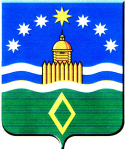 Контрольно-счетная палатаАрамильского городского округа624000, Свердловская область, город  Арамиль, ул. 1 Мая, 12.телефон (8-343) 385-32-84, ksp.аramil@mail.ruЗАКЛЮЧЕНИЕ № 10на проект постановления Администрации Арамильского городского округа «О внесении изменений и дополнений в постановление Администрации Арамильского городского округа  от 24.03.2014 года № 96 «Об утверждении муниципальной программы «Управление муниципальными финансами Арамильского городского округа до 2020 года»05 июля 2017 года							             г. АрамильВ соответствии с требованиями пункта 13 статьи 34.1 Устава Арамильского городского округа, статьи 8 «Положения о Контрольно-счетной палате Арамильского городского округа» подготовлено экспертное заключение  на проект постановления Администрации Арамильского городского округа «О внесении изменений и дополнений в постановление Администрации Арамильского городского округа от 24.03.2014 года № 96 «Об утверждении муниципальной программы «Управление муниципальными финансами Арамильского городского округа до 2020 года».  В Контрольно-счетную палату 28 июня 2017 года от Финансового отдела Администрации Арамильского городского округа (исх. № 396 от 28.06.2017 г.) для проведения экспертизы поступили следующие документы:1. Проект постановления Администрации Арамильского городского округа «О внесении изменений и дополнений в постановление Администрации Арамильского городского округа от 24.03.2014 года № 96 «Об утверждении муниципальной программы «Управление муниципальными финансами Арамильского городского округа до 2020 года» на 12 листах;2. Постановление Администрации Арамильского городского округа от 09.01.2017 года № 09  «О внесении изменений и дополнений в постановление Администрации Арамильского городского округа от 24.03.2014 года № 96 «Об утверждении муниципальной программы «Управление муниципальными финансами Арамильского городского округа до 2020 года» на 12 листах.Информационная база проверки:- Бюджетный кодекс Российской Федерации;- Федеральный закон от 06.10.2003 № 131-ФЗ «Об общих принципах организации местного самоуправления в Российской Федерации»;- Решение Думы Арамильского городского округа от 15.12.2016 года        № 7/1 «О бюджете Арамильского городского округа на 2017 год и плановый период 2018 и 2019 годов»;- Решение Думы Арамильского городского округа от 08.06.2017 года        № 18/4 «О внесении изменений и дополнений в Решение Думы Арамильского городского округа от 15 декабря 2016 года № 7/1 «О бюджете Арамильского городского округа на 2017 год и плановый период 2018 и 2019 годов»;- Постановление Администрации Арамильского городского округа от 09.01.2017 года № 09  «О внесении изменений и дополнений в постановление Администрации Арамильского городского округа от 24.03.2014 года № 96 «Об утверждении муниципальной программы «Управление муниципальными финансами Арамильского городского округа до 2020 года».Рассмотрев Проект постановления Контрольно-счетная палата Арамильского городского округа отмечает следующее:1. Срок реализации муниципальной программы рассчитан на шесть лет, на период с 2014 по 2020 годы.Финансовое обеспечение реализации муниципальной программы предлагается увеличить на 270,1 тыс. рублей.Объем бюджетного финансирования для реализации муниципальной программы на предлагается утвердить в сумме 106 980,5 тыс. рублей.Объем бюджетного финансирования для реализации муниципальной программы на 2017 – 2020 годы представлен в таблице № 1.Таблица № 1(тыс. рублей)2. В ходе проведения финансово-экономической экспертизы Приложения № 2 «План мероприятий по выполнению муниципальной программы «Управление муниципальными финансами Арамильского городского округа до 2020 года» установлено увеличение объема бюджетных ассигнований на 2017 год в размере 270,1 тыс. рублей. 2.1. Внесены изменения в подпрограмму № 1 «Управление бюджетным процессом и его совершенствование», а именно:- мероприятие 13 «Исполнение обязательств по обслуживанию муниципального долга Арамильского городского округа», объем расходов увеличен на 190,1 тыс. рублей. Объем бюджетного финансирования для реализации подпрограммы № 1 «Управление бюджетным процессом и его совершенствование» предлагается утвердить в общей сумме 63 394,5 тыс. руб., в том числе на 2017 год – 9 520,1 тыс. рублей.2.2. Внесены изменения в подпрограмму № 2 «Совершенствование информационной системы управления финансами», а именно:- мероприятие 1 «Сопровождение программных комплексов», объем расходов увеличен на 80,0 тыс. рублей. Объем бюджетного финансирования для реализации подпрограммы № 2 «Совершенствование информационной системы управления финансами» предлагается утвердить в общей сумме 6 159,9 тыс. руб., в том числе на 2017 год – 992,0 тыс. рублей.3. В соответствии с пунктом 2 статьи 179 Бюджетного Кодекса Российской Федерации объем бюджетных ассигнований на финансовое обеспечение реализации муниципальных программ утверждается законом (решением) о бюджете по соответствующей каждой программе целевой статье расходов бюджета в соответствии с утвердившим программу муниципальным правовым актом местной администрации муниципального образования.В приложении № 5 «Перечень муниципальных программ, предусмотренных к финансированию за счет средств бюджета Арамильского городского округа в 2017 году» к решению Думы от 08 июня 2017 года № 18/4 «О внесении изменений и дополнений в Решение Думы Арамильского городского округа от 15 декабря 2017 года № 7/1 «О бюджете Арамильского городского округа на 2017 год и плановый период 2018 и 2019 годов» на реализацию данной программы предусмотрены бюджетные ассигнования на 2017 год в сумме 15 357,0 тыс. рублей.Таким образом, объем бюджетных ассигнований, предусмотренных на реализацию муниципальной программы «Управление муниципальными финансами Арамильского городского округа до 2020 года» на 2017 год не соответствует решению Думы от 08 июня 2017 года № 18/4 «О внесении изменений и дополнений в Решение Думы Арамильского городского округа от 15 декабря 2017 года № 7/1 «О бюджете Арамильского городского округа на 2017 год и плановый период 2018 и 2019 годов», в части подпрограммы № 1 «Управление бюджетным процессом и его совершенствование» на сумму 190,1 тыс. рублей.По итогам финансово-экономической экспертизы проекта постановления Администрации Арамильского городского округа «О внесении изменений в постановление Администрации Арамильского городского округа от 24.03.2014 года № 96 «Об утверждении муниципальной программы «Управление муниципальными финансами Арамильского городского округа до 2020 года» Контрольно-счетная палата, на основании  Порядка рассмотрения Думой Арамильского городского округа проектов муниципальных программ и предложений о внесении изменений в муниципальные программы Арамильского городского округа, утвержденный решением Думы Арамильского городского округа от 08 июня 2017 года № 18/14, рекомендует Финансовому отделу Администрации АГО направить предложения по внесению изменений в муниципальную программу «Управление муниципальными финансами Арамильского городского округа до 2020 года» в Думу Арамильского городского округа.Инспектор Контрольно-счетной палатыАрамильского городского округа                                                С.А. Калугина№ п/пНаименование мероприятия/Источники расходов на финансированиеОбъёмы расходов на выполнение мероприятия за счёт всех источников ресурсного обеспеченияОбъёмы расходов на выполнение мероприятия за счёт всех источников ресурсного обеспеченияОбъёмы расходов на выполнение мероприятия за счёт всех источников ресурсного обеспеченияОбъёмы расходов на выполнение мероприятия за счёт всех источников ресурсного обеспеченияОбъёмы расходов на выполнение мероприятия за счёт всех источников ресурсного обеспеченияОбъёмы расходов на выполнение мероприятия за счёт всех источников ресурсного обеспеченияОбъёмы расходов на выполнение мероприятия за счёт всех источников ресурсного обеспеченияОбъёмы расходов на выполнение мероприятия за счёт всех источников ресурсного обеспечения№ п/пНаименование мероприятия/Источники расходов на финансированиевсего20142015201620172018201920201Всего по муниципальной программе, в том числе106 980,56 058,915 419,616 834,815 547,115 777,015 677,021 666,12местный бюджет106 980,56 058,915 419,616 834,815 547,115 777,015 677,021 666,1